Springfield Primary Academy						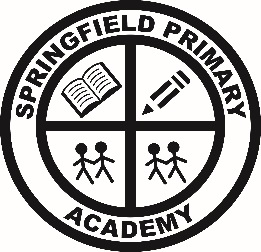 Springwood Crescent, Grimsby, N E Lincolnshire, DN33 3HG                                         Tel: 01472 230260 Email: adminmanager@springfieldprimaryschool.co.ukWebsite: www.springfieldprimaryacademy.netPrincipal: Mr A Willett		Care, Collaboration, Challenge______________________________________________________________________________________________________ 6th September 2018Dear Parents and Carers, Your children have settled well into their new classes and are beginning to become familiar with their classroom, trays and cloakroom. They all have a tray in the classroom to put their personal belongings in and are encouraged to put their cardigans or jumpers in here too. We do have an open classroom in the mornings. Please use this time to check their tray, settle them or speak to any of the adults about any questions or concerns you may have.Our first Topic is ‘What Makes The Perfect Pet?’ The weekly homework letter will inform you of what we have covered in the week. This way you can talk to your child about what they have been doing and also help to extend their learning at home. Book bagPlease bring your child’s book bag to school on a Tuesday. This gives us chance to look at any homework, sound books, word lists or reading books. We will send them home every Thursday with a weekly homework letter and any homework. This gives you four days before having to send it back. If they do not come in on a Tuesday, we cannot guarantee your child’s book bag will be looked at that week. Reading booksThe children will bring a reading book or two home every Thursday. Please return this in their book bag on a Tuesday. They also bring home a reading record. Please fill in the date, title and write a comment about how they got on. Mrs Nicklin/Miss PowellFor those parents who are not aware, Mrs Storr and Mrs Carrington work 4 days a week. Mrs Nicklin, will cover Mrs Storr on Wednesday afternoon and a Thursday and Miss Powell will cover Mrs Carrington on a Thursday. PEWe suggest that parents send PE bags and leave them in school until the end of term. Both classes have their PE lesson on a Thursday, but we will not be getting changed into our PE kit until October. DrinksYou may wish to provide your child with a water bottle however this is not essential as milk and water are available throughout the day. UniformThis is a polite reminder that Springfield Academy has a uniform policy. Please visit the website or ask a member of staff if you are not sure. Please ensure that all uniform and P.E kit is named including dresses, t shirts, trousers, shorts and shoes. This will save any confusion, especially during changing for P.E. Aprons are provided for all messy or wet activities. Children are reminded to use these to protect their clothes but inevitably will sometimes get dirty! AssemblyThe rest of the school attend a daily assembly. We do not feel it is essential for the reception children to attend this daily. We will join the rest of the school when we feel ready but may attend any special assemblies. Blogs and WebsiteThe new class blogs will hopefully be up and running shortly. We try to update these weekly to give you a little more insight into your child’s learning. The school website is updated regularly. Please check the calendar for up and coming events. The school website can be found in the letter head. If you have any questions at all, please do not hesitate to ask a member of staff. Thank you.Yours truly,Mrs Storr and Mrs Carrington